Contact InformationCurrent EmploymentPlease list boards or committees you serve on or have served on (non-profit, civic, community, service, political, professional, recreational):
Thank you for your interest in the MAC Board!Please return this application by June 29, 2018 to: Karla Bauer, Board Development Committee Chair at karlabauer314@gmail.com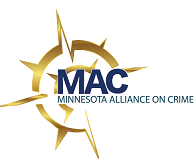 Minnesota Alliance on CrimeBoard of Directors ApplicationFiscal Year 2019Name:Date:FirstLastHome Address:Street AddressStreet AddressStreet AddressCityStateZIP CodePhone:Email:Preferred Method of Contact:Preferred Method of Contact:WorkHomeHomeHomeOrganization/Business Name:Title:Business Address:Street AddressStreet AddressStreet AddressCityStateZIP CodeType of Organization/Business:Primary Services and Area/ Population Served:OrganizationRole/TitleDates of ServiceProfessional ReferencesProfessional ReferencesProfessional ReferencesProfessional ReferencesProfessional ReferencesFull Name:Relationship:Company:Phone:Address:Email:Full Name:Relationship:Company:Phone:Address:Address:Email:Other ExperienceList any other relevant experience, education, honors, or awards (optional):Skills, experience, and interests (please check all that apply):Skills, experience, and interests (please check all that apply):Skills, experience, and interests (please check all that apply):Skills, experience, and interests (please check all that apply):Skills, experience, and interests (please check all that apply):Skills, experience, and interests (please check all that apply):Finance/AccountingCommunity EngagementOutreach/AdvocacyPersonnel/Human ResourcesCommunications/PRPublic PolicyAdministration/ManagementSpecial Event PlanningStrategic PlanningNonprofit GovernancePublic SpeakingVictim/Survivor ExperiencePolicy DevelopmentTraining DevelopmentOther:Program EvaluationGrant WritingOther:Writing and/or EditingFundraisingOther:Please list any groups, organizations, businesses, and/or leaders that you could serve as a liaison to on behalf of MAC:Why are you interesting in joining the MAC Board of Directors?How would MAC benefit from your involvement on the Board of Directors?Please tell us anything else you would like to share about yourself:Signature:Date: